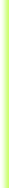 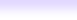 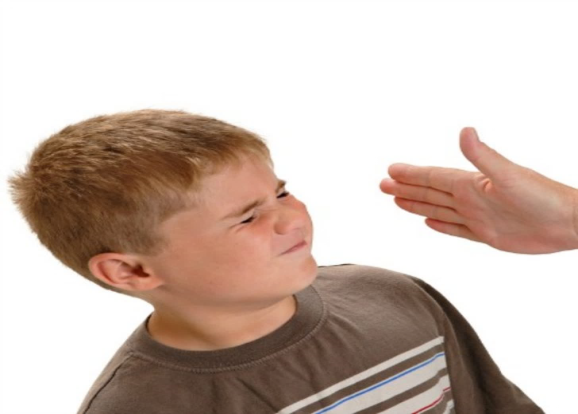 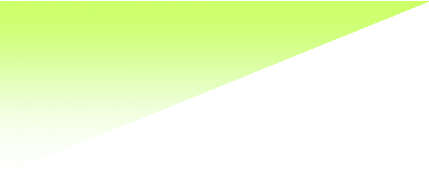 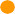 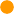 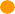 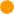 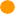 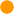 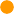 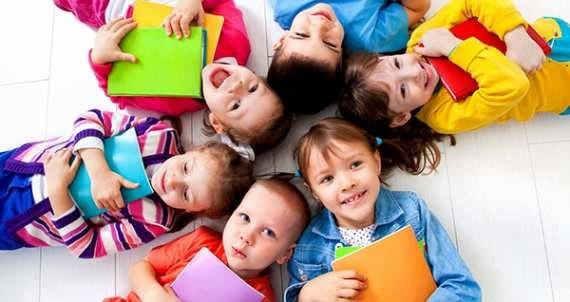 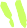 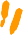 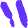 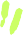 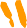 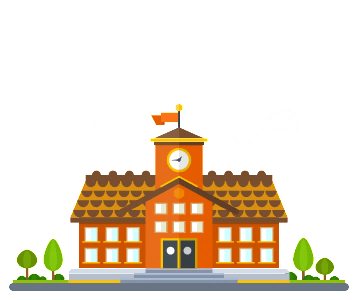 ELÇİN İNCE            Psikolojik Danışman İLK ADIM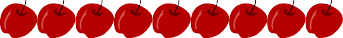 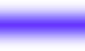 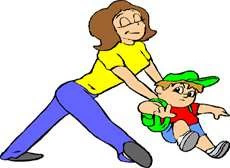 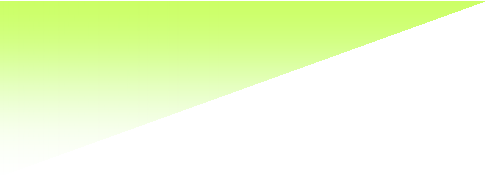 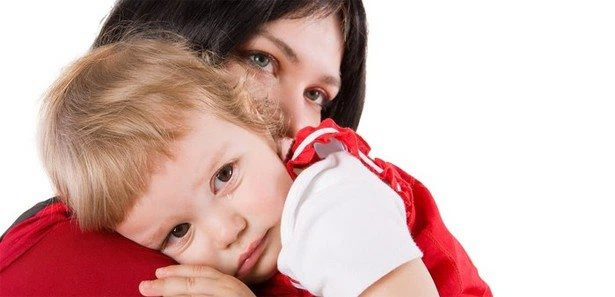 Çocuklarımız bu gibi ifadeleri özellikle okula başlama dönemlerinde sıkça kullanırlar. Okula gitmeyi ya da okulda kalmayı reddedebilirler. Sabahları okula gelmeden önce ya da sizden ayrıldığında fiziksel temeli olmayan ağrılar, özellikle mide bulantısı ve kusma ile birlikte başağrısı görülebilir. 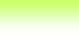 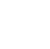 Çocuğunuzun okul hayatına ilk adımını attığı şu günlerde, endişelerinizi hafifletmek ve kafanızdaki soruları bir ölçüde de olsa giderebilmek amacıyla sizler için bir broşür hazırladık.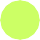 Okula başlama çocuğun yaşamındaki en önemli dönüm noktalarından birisidir. Okula uyumun kolay ve sancısız gerçekleşmesi çocuğun hem okul yaşamı hem de sonrası için son derece önem taşımaktadır.Okula Başlarken Kaygı;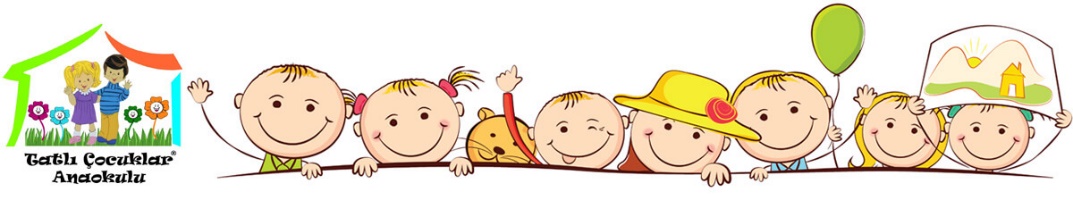 